РОССИЙСКАЯ ФЕДЕРАЦИЯИРКУТСКАЯ ОБЛАСТЬЭХИРИТ-БУЛАГАТСКИЙ РАЙОНМУНИЦИПАЛЬНОЕ ОБРАЗОВАНИЕ «АХИНСКОЕ»АДМИНИСТРАЦИЯПОСТАНОВЛЕНИЕ 09.06.2015 г.    № 21                                                                                                        с. Ахины «Об утверждении перечня первоочередных мероприятий 	для реализации проекта Народных инициатив,имеющих  социальную значимость для поселения  МО «Ахинское» на 2015 год»  В соответствии с Порядком  предоставления в 2015 году из областного бюджета  бюджетам городских округов  муниципальных  районов и поселений Иркутской области , субсидий  в целях со финансирования  расходов, связанных с реализацией мероприятий перечня народных инициатив утвержденного  Постановлением Правительства  Иркутской области от19 мая 2019г. № 243-пп, Федеральным законом  №131-ФЗ «Об общих принципах  организации местного самоуправления Российской Федерации» , Бюджетным Кодексом  РФ, на основании Протокола собрания граждан  муниципального  образования «Ахинское» по распределению денежных средств по проекту перечня народных инициатив   от   _____ мая  2015 года ПОСТАНОВЛЯЮ:Утвердить  Перечень  Проектов  народных  инициатив  на  2015 год  согласно приложению  № 1.Данное постановление  опубликовать в   газете «Ахинский Вестник».Контроль за исполнением настоящего постановления оставляю за собой.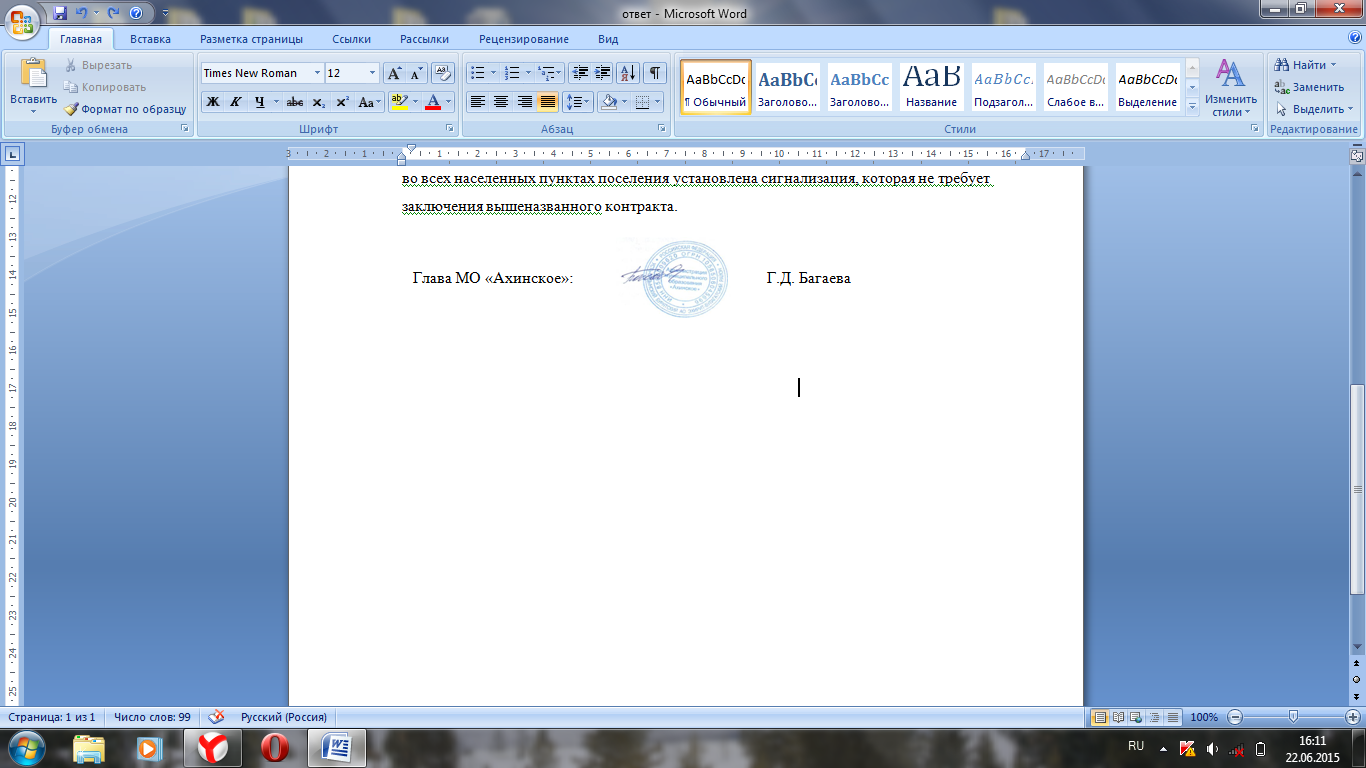            Приложение 1 к   Постановлению № 21  от 09.06.2015                                                        Перечень проектов народных инициатив на 2015 год                                                        Перечень проектов народных инициатив на 2015 год                                                        Перечень проектов народных инициатив на 2015 год                                                        Перечень проектов народных инициатив на 2015 год                                                        Перечень проектов народных инициатив на 2015 год                                                        Перечень проектов народных инициатив на 2015 год                                                        Перечень проектов народных инициатив на 2015 год                                                        Перечень проектов народных инициатив на 2015 год                        Муниципальное образование "Ахинское"                        Муниципальное образование "Ахинское"                        Муниципальное образование "Ахинское"                        Муниципальное образование "Ахинское"                        Муниципальное образование "Ахинское"                        Муниципальное образование "Ахинское"(наименование городского округа, поселения)(наименование городского округа, поселения)(наименование городского округа, поселения)(наименование городского округа, поселения)(наименование городского округа, поселения)(наименование городского округа, поселения)(наименование городского округа, поселения)(наименование городского округа, поселения)№ п/пНаименование мероприятияНаименование мероприятияСрок реализацииОбъем финансирования - всего, руб.в том числе из:в том числе из:Наименование пункта 
статьи ФЗ от 06.10.2003 г.
 № 131-ФЗ «Об общих принципах организации местного самоуправления в Российской Федерации»№ п/пНаименование мероприятияНаименование мероприятияСрок реализацииОбъем финансирования - всего, руб.областного бюджета, руб.местного        бюджета, руб.Наименование пункта 
статьи ФЗ от 06.10.2003 г.
 № 131-ФЗ «Об общих принципах организации местного самоуправления в Российской Федерации»1Приобретение светильников для уличного освещения в д.СерафимовскПриобретение светильников для уличного освещения в д.Серафимовскдо 15 декабря 2015 г.52 91950 7002 21914.1.192Приобретение и установка детской площадки в д.Серафимовск Приобретение и установка детской площадки в д.Серафимовск до 15 декабря 2015 г.84 00084 000014.1.153Приобретение пиломатериала для текущего ремонта водонапорных башен в д.Байтог и д.СерафимовскПриобретение пиломатериала для текущего ремонта водонапорных башен в д.Байтог и д.Серафимовскдо 15 декабря 2015 г.40 00040 000014.1.44Приобретение пиломатериала для текущего ремонта пешеходного моста между д.Байтог и д.СерафимовскПриобретение пиломатериала для текущего ремонта пешеходного моста между д.Байтог и д.Серафимовскдо 15 декабря 2015 г.15 00015 000014.1.195Приобретение 5 детских костюмов для МКУК КИЦ МО "Ахинское" Приобретение 5 детских костюмов для МКУК КИЦ МО "Ахинское" до 15 декабря 2015 г.10 00010 000014.1.126Приобретение запчастей для ремонта трактора МТЗ-82 МО "Ахинское"Приобретение запчастей для ремонта трактора МТЗ-82 МО "Ахинское"до 15 декабря 2015 г.20 00020 000014.1.3ИТОГО:  ИТОГО:  ИТОГО:  до 15 декабря 2015 г.221 919219 7002 219Мэр (глава администрации муниципального образования)Мэр (глава администрации муниципального образования)Мэр (глава администрации муниципального образования)Мэр (глава администрации муниципального образования)__________  ( Багаева Г.Д.)  м.п.м.п.м.п.м.п.(подпись)   (расшифровка подписи)Руководитель финансового органа администрации
 городского округа (поселения)Руководитель финансового органа администрации
 городского округа (поселения)Руководитель финансового органа администрации
 городского округа (поселения)Руководитель финансового органа администрации
 городского округа (поселения)__________  ( Балханов Л.Ю. )(подпись)   (расшифровка подписи)Ответственный исполнительОтветственный исполнительОтветственный исполнительОтветственный исполнитель__________ (подпись)   (расшифровка подписи)   (расшифровка подписи)( Балханов Л.Ю. тел.89500736028) (gdbagaewa@yandex.ru)